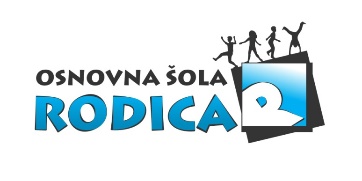 VLOGA ZA PRIDOBITEVSTATUSA UČENCA ŠPORTNIKASTATUSA MLADEGA UMETNIKAStarši učenca/ke ………………….………………………….…………………iz ……….. razreda,rojenega/e ………….…………….…, stanujočega/e ………………………………………………,želimo v šolskem letu 2018/2019 za svojega otroka pridobiti status:učenca perspektivnega športnika za športno panogo: …………………………………………………………………………………………………učenca vrhunskega športnika za športno panogo:             ………………………………………………………………………………….………………      B.učenca perspektivnega umetnika za umetniško področje: ……………………………………………………………………………………………………učenca vrhunskega umetnika za umetniško področje: ………………………………………..……………………………..……………………………UTEMELJITEV VLOGE in DOKAZILA  (obvezno priložiti*):………………………………………………………………………………………………………………………………………………………………………………………………………………………………………………………………………………………………………………………………………KONTAKT (ime in priimek, telefon, e-pošta) trenerja, učitelja/mentorja:……………………………………………………………………………………………...……….........Datum: ……………….….            Ime in priimek  staršev ali skrbnikov                                   Podpis ……………………………………………….…….                 …………………........................ ………………………..……………………………                 .…………………………..……..       *Obvezne priloge:za status športnika: potrdilo o registraciji v nacionalni panožni športni zvezi, potrdilo o tekmovanjih v uradnih tekmovalnih sistemih nacionalnih panožnih zvez (perspektivni športniki); dokazilo o vrhunskem športnem dosežku mednarodne vrednosti (vrhunski športniki),za status umetnika: potrdilo o udeleževanju državnih tekmovanj s področja umetnosti (perspektivni mladi umetniki); dokazila o doseženih najvišjih mestih ali doseženih nagradah na državnih tekmovanjih s področja umetnosti (vrhunski mladi umetniki).VLOGO S PRILOGAMI ODDATI razredniku/razredničarki DO 28. 9. 2018!